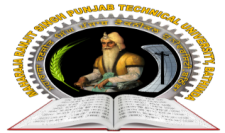 PhD ADMISSION Form (YEAR 2019 - 2020) (Session: Summer)(TO BE FILLED BY PET – July 2019   QUALIFIED / TEST EXEMPTED CANDIDATES STRICTLY IN HIS / HER HANDWRITING ONLY)PART - A  (To be filled by the office)PART - B  (To be filled by candidate in his/her own handwriting only)Important Note: Please attach self attested copies of all testimonials including qualifications, category, sponsorships, employments and Research publications in SCI JournalsGENERAL INSTRUCTIONS:Separate application form should be used for each department/discipline if applying for more than one department.Enclose self attested copies of all relevant certificates in PART BBring original certificates along with Master’s level Thesis at the time of interview/ DDRC meeting.The filled application form must reach the o/o Dean, Research & Development, Room No. UA-109, University Building, Maharaja Ranjit Singh Punjab Technical University, Dabwali Road, BATHINDA, Pin-151001 through REGISTERED POST / BY HAND by the last date.Name of FACULTY & DISCIPLINE in which the admission is sought should be written in CAPITAL letter on the envelopeSupervisor must be strictly from the FACULTY/DISCIPLINE applied and the approved list of MRSPTU SupervisorsAny change in Communication address, Contact Number or mail-id must be intimated and got updated in your PhD fileCHECK LISTThe self attested photocopies of the following documents (whichever applicable) are required to be enclosed with application form. Tick (   ) the relevant entry wherever provided in the check list.ਮਹਾਰਾਜਾ ਰਣਜੀਤ ਸਿੰਘ ਪੰਜਾਬ ਟੈਕਨੀਕਲ ਯੂਨੀਵਰਸਿਟੀ, ਬਠਿੰਡਾ  MAHARAJA RANJIT SINGH PUNJAB TECHNICAL UNIVERSITY, BATHINDA
   (State Univ. Estb by Punjab Govt. Act 5(2015) u/s 2(f) and Approved u/s 12B of the UGC Act of 1956)
DABWALI ROAD, BATHINDA (Punjab) - 151001ਮਹਾਰਾਜਾ ਰਣਜੀਤ ਸਿੰਘ ਪੰਜਾਬ ਟੈਕਨੀਕਲ ਯੂਨੀਵਰਸਿਟੀ, ਬਠਿੰਡਾ  MAHARAJA RANJIT SINGH PUNJAB TECHNICAL UNIVERSITY, BATHINDA
   (State Univ. Estb by Punjab Govt. Act 5(2015) u/s 2(f) and Approved u/s 12B of the UGC Act of 1956)
DABWALI ROAD, BATHINDA (Punjab) - 151001Application NumberUniversity Regd. NoUniversity Regd. NoUniversity Regd. NoUniversity Regd. NoScore (weightage) for PET appeared candidatesUGPGPubPubPET-2019PET-2019PET-2019ExpScore (weightage) for Test exempted candidatesUGPGPubPubFellowshipFellowshipFellowshipAny other relevant remark Checked by (designation)Verified by (designation)Verified by (designation)Verified by (designation)TotalTotalAPPLICANT’S REGISTRATION NO.( provided by Univ. PhD admission portal)APPLICANT’S REGISTRATION NO.( provided by Univ. PhD admission portal)APPLICANT’S REGISTRATION NO.( provided by Univ. PhD admission portal)APPLICANT’S REGISTRATION NO.( provided by Univ. PhD admission portal)APPLICANT’S REGISTRATION NO.( provided by Univ. PhD admission portal)NAME      (strictly as per 1oth certificate)NAME      (strictly as per 1oth certificate)NAME      (strictly as per 1oth certificate)NAME      (strictly as per 1oth certificate)NAME      (strictly as per 1oth certificate)Mr / Ms / MxMr / Ms / MxMr / Ms / MxMr / Ms / MxMr / Ms / MxMr / Ms / MxMr / Ms / MxMr / Ms / MxMr / Ms / MxMr / Ms / MxMr / Ms / MxMr / Ms / MxMr / Ms / MxMr / Ms / MxYOUR RECENT PASS-PORT SIZED PICTUREYOUR RECENT PASS-PORT SIZED PICTUREYOUR RECENT PASS-PORT SIZED PICTUREYOUR RECENT PASS-PORT SIZED PICTUREMOTHER’s & FATHER’S NAME  (do)   MOTHER’s & FATHER’S NAME  (do)   MOTHER’s & FATHER’S NAME  (do)   MOTHER’s & FATHER’S NAME  (do)   MOTHER’s & FATHER’S NAME  (do)   Smt & Sh Smt & Sh Smt & Sh Smt & Sh Smt & Sh Smt & Sh Smt & Sh Smt & Sh Smt & Sh Smt & Sh Smt & Sh Smt & Sh Smt & Sh Smt & Sh YOUR RECENT PASS-PORT SIZED PICTUREYOUR RECENT PASS-PORT SIZED PICTUREYOUR RECENT PASS-PORT SIZED PICTUREYOUR RECENT PASS-PORT SIZED PICTUREDATE OF BIRTH                           (do)DATE OF BIRTH                           (do)DATE OF BIRTH                           (do)DATE OF BIRTH                           (do)DATE OF BIRTH                           (do)          /            /           /            /           /            /           /            /           /            /           /            /           /            /           /            /           /            /           /            /           /            /           /            /           /            /           /            / YOUR RECENT PASS-PORT SIZED PICTUREYOUR RECENT PASS-PORT SIZED PICTUREYOUR RECENT PASS-PORT SIZED PICTUREYOUR RECENT PASS-PORT SIZED PICTUREMobile/ CONTACT NUMBER (for official communication)Mobile/ CONTACT NUMBER (for official communication)Mobile/ CONTACT NUMBER (for official communication)Mobile/ CONTACT NUMBER (for official communication)Mobile/ CONTACT NUMBER (for official communication)Alternate No.Alternate No.Alternate No.Alternate No.Alternate No.Alternate No.YOUR RECENT PASS-PORT SIZED PICTUREYOUR RECENT PASS-PORT SIZED PICTUREYOUR RECENT PASS-PORT SIZED PICTUREYOUR RECENT PASS-PORT SIZED PICTURENATIONALITY (INDIAN / FOREIGN)NATIONALITY (INDIAN / FOREIGN)NATIONALITY (INDIAN / FOREIGN)NATIONALITY (INDIAN / FOREIGN)NATIONALITY (INDIAN / FOREIGN)YOUR RECENT PASS-PORT SIZED PICTUREYOUR RECENT PASS-PORT SIZED PICTUREYOUR RECENT PASS-PORT SIZED PICTUREYOUR RECENT PASS-PORT SIZED PICTUREEMAIL ID (for official communication) EMAIL ID (for official communication) EMAIL ID (for official communication) EMAIL ID (for official communication) EMAIL ID (for official communication) Alternate-Id Alternate-Id Alternate-Id Alternate-Id Alternate-Id Alternate-Id Alternate-Id GENDER & MARITAL STATUS GENDER & MARITAL STATUS GENDER & MARITAL STATUS GENDER & MARITAL STATUS GENDER & MARITAL STATUS MALE / FEMALE  MALE / FEMALE  MALE / FEMALE  MALE / FEMALE  MALE / FEMALE  MARRIED/ UNMARRIED MARRIED/ UNMARRIED MARRIED/ UNMARRIED MARRIED/ UNMARRIED MARRIED/ UNMARRIED MARRIED/ UNMARRIED MARRIED/ UNMARRIED MARRIED/ UNMARRIED CATEGORY BY BIRTH ONLY CATEGORY BY BIRTH ONLY CATEGORY BY BIRTH ONLY CATEGORY BY BIRTH ONLY CATEGORY BY BIRTH ONLY General / SC / ST / BC / BA /PWD   General / SC / ST / BC / BA /PWD   General / SC / ST / BC / BA /PWD   General / SC / ST / BC / BA /PWD   General / SC / ST / BC / BA /PWD   General / SC / ST / BC / BA /PWD   General / SC / ST / BC / BA /PWD   General / SC / ST / BC / BA /PWD   General / SC / ST / BC / BA /PWD   General / SC / ST / BC / BA /PWD   OTHERSOTHERSOTHERSOTHERSOTHERSSports / FF / Ex / RT / SG / TS   Sports / FF / Ex / RT / SG / TS   Sports / FF / Ex / RT / SG / TS   Sports / FF / Ex / RT / SG / TS   Sports / FF / Ex / RT / SG / TS   Sports / FF / Ex / RT / SG / TS   Sports / FF / Ex / RT / SG / TS   Sports / FF / Ex / RT / SG / TS   Sports / FF / Ex / RT / SG / TS   Sports / FF / Ex / RT / SG / TS   In case Person with Disability (PWD)      In case Person with Disability (PWD)      In case Person with Disability (PWD)      In case Person with Disability (PWD)      In case Person with Disability (PWD)      Physically / Visually Handicapped / Not applicablePhysically / Visually Handicapped / Not applicablePhysically / Visually Handicapped / Not applicablePhysically / Visually Handicapped / Not applicablePhysically / Visually Handicapped / Not applicablePhysically / Visually Handicapped / Not applicablePhysically / Visually Handicapped / Not applicablePhysically / Visually Handicapped / Not applicablePhysically / Visually Handicapped / Not applicablePhysically / Visually Handicapped / Not applicable DETAILS DETAILS DETAILSCORRESPONDENCE ADDRESSCORRESPONDENCE ADDRESSCORRESPONDENCE ADDRESSCORRESPONDENCE ADDRESSCORRESPONDENCE ADDRESSCORRESPONDENCE ADDRESSCORRESPONDENCE ADDRESSCORRESPONDENCE ADDRESSCORRESPONDENCE ADDRESSPERMANENT ADDRESSPERMANENT ADDRESSPERMANENT ADDRESSPERMANENT ADDRESSPERMANENT ADDRESSPERMANENT ADDRESSPERMANENT ADDRESSPERMANENT ADDRESSPERMANENT ADDRESSPERMANENT ADDRESSPERMANENT ADDRESSHouse No.House No.House No.Street No/ LocalityStreet No/ LocalityStreet No/ LocalityCity with Pin-codeCity with Pin-codeCity with Pin-codeDistrict, State & CountryDistrict, State & CountryDistrict, State & CountryPET June-2019  SCORE(If Applicable)PET June-2019  SCORE(If Applicable)PET June-2019  SCORE(If Applicable)Additional Qualifying Exam  (MPhil, GATE, GPAT, NET, CSIR-JRF/others  (specify)Additional Qualifying Exam  (MPhil, GATE, GPAT, NET, CSIR-JRF/others  (specify)Additional Qualifying Exam  (MPhil, GATE, GPAT, NET, CSIR-JRF/others  (specify)SCORESCORESCORESCORESCORESCOREValidity Period :Validity Period :Validity Period :Validity Period :Validity Period :Validity Period :FACULTY and DISCIPLINE applied for (Engg & Tech/ Pharmacy/ Sciences/ Commerce & Mgt etc)FACULTY and DISCIPLINE applied for (Engg & Tech/ Pharmacy/ Sciences/ Commerce & Mgt etc)FACULTY and DISCIPLINE applied for (Engg & Tech/ Pharmacy/ Sciences/ Commerce & Mgt etc)FACULTYFACULTYFACULTYFACULTYFACULTYFACULTYFACULTYFACULTYFACULTYFACULTYDISCIPLINEDISCIPLINEDISCIPLINEDISCIPLINEDISCIPLINEDISCIPLINEDISCIPLINEDISCIPLINEDISCIPLINEDISCIPLINEFACULTY and DISCIPLINE applied for (Engg & Tech/ Pharmacy/ Sciences/ Commerce & Mgt etc)FACULTY and DISCIPLINE applied for (Engg & Tech/ Pharmacy/ Sciences/ Commerce & Mgt etc)FACULTY and DISCIPLINE applied for (Engg & Tech/ Pharmacy/ Sciences/ Commerce & Mgt etc)ADMISSION CATEGORY(Tick  appropriate)(Refer PhD Regulations)ADMISSION CATEGORY(Tick  appropriate)(Refer PhD Regulations)ADMISSION CATEGORY(Tick  appropriate)(Refer PhD Regulations)Full-Time (Sponsored/Fellowship QIP/ JRF) specifyFull-Time(Self-financed)Full-Time(Self-financed)Full-Time(Self-financed)Full-Time(Self-financed)Part-Time( Internal)Part-Time( Internal)Part-Time( Internal)Part -Time(External)Part -Time(External)SPONSORING AGENCY if any (specify)SPONSORING AGENCY if any (specify)SPONSORING AGENCY if any (specify)PROPOSED RESEARCH AREAPROPOSED RESEARCH AREAPROPOSED RESEARCH AREAPROPOSED SUPERVISOR/S(from approved MRSPTU supervisors in the Applied   FACULTY only)PROPOSED SUPERVISOR/S(from approved MRSPTU supervisors in the Applied   FACULTY only)PROPOSED SUPERVISOR/S(from approved MRSPTU supervisors in the Applied   FACULTY only)1.1.1.1.1.1.2.2.2.2.2.2.2.2.2.3.3.3.3.3.ACADEMIC RECORDS (Most recent first down up to 10th ) (Attach proof)ACADEMIC RECORDS (Most recent first down up to 10th ) (Attach proof)ACADEMIC RECORDS (Most recent first down up to 10th ) (Attach proof)ACADEMIC RECORDS (Most recent first down up to 10th ) (Attach proof)ACADEMIC RECORDS (Most recent first down up to 10th ) (Attach proof)ACADEMIC RECORDS (Most recent first down up to 10th ) (Attach proof)ACADEMIC RECORDS (Most recent first down up to 10th ) (Attach proof)ACADEMIC RECORDS (Most recent first down up to 10th ) (Attach proof)ACADEMIC RECORDS (Most recent first down up to 10th ) (Attach proof)ACADEMIC RECORDS (Most recent first down up to 10th ) (Attach proof)ACADEMIC RECORDS (Most recent first down up to 10th ) (Attach proof)ACADEMIC RECORDS (Most recent first down up to 10th ) (Attach proof)ACADEMIC RECORDS (Most recent first down up to 10th ) (Attach proof)ACADEMIC RECORDS (Most recent first down up to 10th ) (Attach proof)ACADEMIC RECORDS (Most recent first down up to 10th ) (Attach proof)ACADEMIC RECORDS (Most recent first down up to 10th ) (Attach proof)ACADEMIC RECORDS (Most recent first down up to 10th ) (Attach proof)ACADEMIC RECORDS (Most recent first down up to 10th ) (Attach proof)ACADEMIC RECORDS (Most recent first down up to 10th ) (Attach proof)ACADEMIC RECORDS (Most recent first down up to 10th ) (Attach proof)ACADEMIC RECORDS (Most recent first down up to 10th ) (Attach proof)ACADEMIC RECORDS (Most recent first down up to 10th ) (Attach proof)ACADEMIC RECORDS (Most recent first down up to 10th ) (Attach proof)EXAMINATIONEXAMINATIONDURATION PERIOD DURATION PERIOD MODE (Regular / Part-Time / Distance)MODE (Regular / Part-Time / Distance)MODE (Regular / Part-Time / Distance)INSTITUTE/ UNIVERSITYINSTITUTE/ UNIVERSITYINSTITUTE/ UNIVERSITYINSTITUTE/ UNIVERSITYINSTITUTE/ UNIVERSITYPASSING YEARPASSING YEARPASSING YEARPASSING YEARPASSING YEARSUBJECTSSUBJECTSSUBJECTS% MARKS / CGPA% MARKS / CGPA% MARKS / CGPAMPhilPGUG+210thOthersM.TECH / PG THESIS DETAILSM.TECH / PG THESIS DETAILSM.TECH / PG THESIS DETAILSM.TECH / PG THESIS DETAILSM.TECH / PG THESIS DETAILSM.TECH / PG THESIS DETAILSM.TECH / PG THESIS DETAILSM.TECH / PG THESIS DETAILSM.TECH / PG THESIS DETAILSM.TECH / PG THESIS DETAILSM.TECH / PG THESIS DETAILSM.TECH / PG THESIS DETAILSM.TECH / PG THESIS DETAILSM.TECH / PG THESIS DETAILSM.TECH / PG THESIS DETAILSM.TECH / PG THESIS DETAILSM.TECH / PG THESIS DETAILSM.TECH / PG THESIS DETAILSM.TECH / PG THESIS DETAILSM.TECH / PG THESIS DETAILSM.TECH / PG THESIS DETAILSM.TECH / PG THESIS DETAILSM.TECH / PG THESIS DETAILSTHESIS TITLETHESIS TITLETHESIS TITLETHESIS TITLESUPERVISOR/CO-SUPERVISORSUPERVISOR/CO-SUPERVISORSUPERVISOR/CO-SUPERVISORSUPERVISOR/CO-SUPERVISOR(Name & Affiliation)(Name & Affiliation)(Name & Affiliation)(Name & Affiliation)(Name & Affiliation)(Name & Affiliation)(Name & Affiliation)(Name & Affiliation)(Name & Affiliation)(Name & Affiliation)(Name & Affiliation)(Name & Affiliation)(Name & Affiliation)(Name & Affiliation)(Name & Affiliation)(Name & Affiliation)(Name & Affiliation)(Name & Affiliation)(Name & Affiliation)FELLOWSHIP DURING MTECH(if any)FELLOWSHIP DURING MTECH(if any)FELLOWSHIP DURING MTECH(if any)FELLOWSHIP DURING MTECH(if any)PUBLICATION DETAILS OF SCI JOURNAL PAPERS (Attach separate sheet, if required)PUBLICATION DETAILS OF SCI JOURNAL PAPERS (Attach separate sheet, if required)PUBLICATION DETAILS OF SCI JOURNAL PAPERS (Attach separate sheet, if required)PUBLICATION DETAILS OF SCI JOURNAL PAPERS (Attach separate sheet, if required)PUBLICATION DETAILS OF SCI JOURNAL PAPERS (Attach separate sheet, if required)PUBLICATION DETAILS OF SCI JOURNAL PAPERS (Attach separate sheet, if required)PUBLICATION DETAILS OF SCI JOURNAL PAPERS (Attach separate sheet, if required)AUTHORSTITLEJOURNALYEAR /VOL/ NO.PUBLISHERSISBN/ISSNSCI(Y/N)EMPLOYMENT DETAILS / OTHER TEACHING/ RESEARCH EXPERIENCE(Most recent first & attach extra sheet, if more) (Attach proof)EMPLOYMENT DETAILS / OTHER TEACHING/ RESEARCH EXPERIENCE(Most recent first & attach extra sheet, if more) (Attach proof)EMPLOYMENT DETAILS / OTHER TEACHING/ RESEARCH EXPERIENCE(Most recent first & attach extra sheet, if more) (Attach proof)EMPLOYMENT DETAILS / OTHER TEACHING/ RESEARCH EXPERIENCE(Most recent first & attach extra sheet, if more) (Attach proof)EMPLOYMENT DETAILS / OTHER TEACHING/ RESEARCH EXPERIENCE(Most recent first & attach extra sheet, if more) (Attach proof)EMPLOYMENT DETAILS / OTHER TEACHING/ RESEARCH EXPERIENCE(Most recent first & attach extra sheet, if more) (Attach proof)EMPLOYERTITLE OF POSTREGULAR/TEMP/ ADHOC/ HRLYPAY SCALEDURATIONDURATIONEMPLOYERTITLE OF POSTREGULAR/TEMP/ ADHOC/ HRLYPAY SCALEFROMTOSIMULTANEOUS STUDIES (IF ANY): ANY OTHER COURSE BEING UNDERTAKEN SIMULTANEOUSLY IN OTHER INSTITUTE/ UNIVERSITY LEADING TO AWARD OF ANY OTHER DEGREE IN ADDITION TO PRESENT PhD RESEARCH WORK: (If Yes, Give details  )Any other relevant Information, If  not covered aboveDECLARATION:  I,   _____________ s-d/o Sh ________________, do hereby Undertake, Declare & Affirm as under:DECLARATION:  I,   _____________ s-d/o Sh ________________, do hereby Undertake, Declare & Affirm as under:DECLARATION:  I,   _____________ s-d/o Sh ________________, do hereby Undertake, Declare & Affirm as under:DECLARATION:  I,   _____________ s-d/o Sh ________________, do hereby Undertake, Declare & Affirm as under:That, I have carefully read & Understood all PhD Ordinances & Regulations of MRSPTU and shall abide by them in totality That, the information given in this form is true, complete and accurate. Further, no information or other material information has been omitted or concealed. In case of any departure from truth, I hereby lose my right of candidature, out-rightly That, I shall obey MRSPTU ‘HONOR CODE’ and Research Ethics in letter & spiritThat, I have carefully read & Understood all PhD Ordinances & Regulations of MRSPTU and shall abide by them in totality That, the information given in this form is true, complete and accurate. Further, no information or other material information has been omitted or concealed. In case of any departure from truth, I hereby lose my right of candidature, out-rightly That, I shall obey MRSPTU ‘HONOR CODE’ and Research Ethics in letter & spiritThat, I have carefully read & Understood all PhD Ordinances & Regulations of MRSPTU and shall abide by them in totality That, the information given in this form is true, complete and accurate. Further, no information or other material information has been omitted or concealed. In case of any departure from truth, I hereby lose my right of candidature, out-rightly That, I shall obey MRSPTU ‘HONOR CODE’ and Research Ethics in letter & spiritThat, I have carefully read & Understood all PhD Ordinances & Regulations of MRSPTU and shall abide by them in totality That, the information given in this form is true, complete and accurate. Further, no information or other material information has been omitted or concealed. In case of any departure from truth, I hereby lose my right of candidature, out-rightly That, I shall obey MRSPTU ‘HONOR CODE’ and Research Ethics in letter & spiritSignature of candidate:Signature of candidate:Date:Place:                     Compulsory Certificates to be attached/submitted (Tick mark)                     Compulsory Certificates to be attached/submitted (Tick mark)                     Compulsory Certificates to be attached/submitted (Tick mark)                     Compulsory Certificates to be attached/submitted (Tick mark)                     Compulsory Certificates to be attached/submitted (Tick mark)Verified by (official use)Qualifying Degree Certificate (QDC)   OR Provisional Degree Certificate (PDC) (*)(*) In the cases, where, the QDC has not been issued or Convocation of the Univ./Inst. has not been held on this date, PDC  MUST be submitted for confirming the admission. However, QDC is a MUST. Students must submit the QDC as soon as it is issued by the Univ./Institute.Qualifying Degree Certificate (QDC)   OR Provisional Degree Certificate (PDC) (*)(*) In the cases, where, the QDC has not been issued or Convocation of the Univ./Inst. has not been held on this date, PDC  MUST be submitted for confirming the admission. However, QDC is a MUST. Students must submit the QDC as soon as it is issued by the Univ./Institute.Qualifying Degree Certificate (QDC)   OR Provisional Degree Certificate (PDC) (*)(*) In the cases, where, the QDC has not been issued or Convocation of the Univ./Inst. has not been held on this date, PDC  MUST be submitted for confirming the admission. However, QDC is a MUST. Students must submit the QDC as soon as it is issued by the Univ./Institute.Qualifying Degree Certificate (QDC)   OR Provisional Degree Certificate (PDC) (*)(*) In the cases, where, the QDC has not been issued or Convocation of the Univ./Inst. has not been held on this date, PDC  MUST be submitted for confirming the admission. However, QDC is a MUST. Students must submit the QDC as soon as it is issued by the Univ./Institute.Detail Mark-sheet (All Semesters) and Degree/ certificate for all educational qualifications (UG/PG/Matric)Detail Mark-sheet (All Semesters) and Degree/ certificate for all educational qualifications (UG/PG/Matric)Detail Mark-sheet (All Semesters) and Degree/ certificate for all educational qualifications (UG/PG/Matric)Detail Mark-sheet (All Semesters) and Degree/ certificate for all educational qualifications (UG/PG/Matric)Date of Birth Certificate /10th class leaving certificateDate of Birth Certificate /10th class leaving certificateDate of Birth Certificate /10th class leaving certificateDate of Birth Certificate /10th class leaving certificateQualifying Exam certificate   or (GATE/GPAT/NET/ CSIR/UGC/ MPhill  or any other) - (in Original)Qualifying Exam certificate   or (GATE/GPAT/NET/ CSIR/UGC/ MPhill  or any other) - (in Original)Qualifying Exam certificate   or (GATE/GPAT/NET/ CSIR/UGC/ MPhill  or any other) - (in Original)Qualifying Exam certificate   or (GATE/GPAT/NET/ CSIR/UGC/ MPhill  or any other) - (in Original)PET result cad of  MRSPTU (if applicable)PET result cad of  MRSPTU (if applicable)PET result cad of  MRSPTU (if applicable)PET result cad of  MRSPTU (if applicable)Migration /Transfer Certificate (in Original)Migration /Transfer Certificate (in Original)Migration /Transfer Certificate (in Original)Migration /Transfer Certificate (in Original)Experience Certificate (In service candidates) Experience Certificate (In service candidates) Experience Certificate (In service candidates) Experience Certificate (In service candidates) Self-attested Copies of R. Publications in SCI Journals, if anySelf-attested Copies of R. Publications in SCI Journals, if anySelf-attested Copies of R. Publications in SCI Journals, if anySelf-attested Copies of R. Publications in SCI Journals, if anyCertificates to be attached /submitted, if applicable (Tick Mark)Certificates to be attached /submitted, if applicable (Tick Mark)Certificates to be attached /submitted, if applicable (Tick Mark)Certificates to be attached /submitted, if applicable (Tick Mark)Certificates to be attached /submitted, if applicable (Tick Mark)Caste Certificate (SC/ST/BC),    Category certificate (BA/S/PWD/FF/SG/Ts/Sports as applicable as per the University requirements),  Physically Handicapped Certificate (for PH category students)Caste Certificate (SC/ST/BC),    Category certificate (BA/S/PWD/FF/SG/Ts/Sports as applicable as per the University requirements),  Physically Handicapped Certificate (for PH category students)Caste Certificate (SC/ST/BC),    Category certificate (BA/S/PWD/FF/SG/Ts/Sports as applicable as per the University requirements),  Physically Handicapped Certificate (for PH category students)Caste Certificate (SC/ST/BC),    Category certificate (BA/S/PWD/FF/SG/Ts/Sports as applicable as per the University requirements),  Physically Handicapped Certificate (for PH category students)No Objection certificate (NOC) from employer (for in-service candidates)No Objection certificate (NOC) from employer (for in-service candidates)No Objection certificate (NOC) from employer (for in-service candidates)No Objection certificate (NOC) from employer (for in-service candidates)Relieving Certificate (for all candidates, irrespective of category, who are/were working at the time of admission)Relieving Certificate (for all candidates, irrespective of category, who are/were working at the time of admission)Relieving Certificate (for all candidates, irrespective of category, who are/were working at the time of admission)Relieving Certificate (for all candidates, irrespective of category, who are/were working at the time of admission)Fellowship/Scholarship Certificate (for Sponsored/Fellowship/Scholarship category students)Fellowship/Scholarship Certificate (for Sponsored/Fellowship/Scholarship category students)Fellowship/Scholarship Certificate (for Sponsored/Fellowship/Scholarship category students)Fellowship/Scholarship Certificate (for Sponsored/Fellowship/Scholarship category students)Original copy of the letter from sponsoring authorityOriginal copy of the letter from sponsoring authorityOriginal copy of the letter from sponsoring authorityOriginal copy of the letter from sponsoring authorityAny other remark/relevant certificate (s) (Specify):Any other remark/relevant certificate (s) (Specify):Any other remark/relevant certificate (s) (Specify):Any other remark/relevant certificate (s) (Specify):Signature of candidate:Signature of candidate:Date:Place: